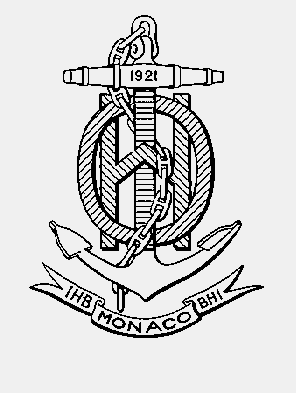 INTERNATIONAL HYDROGRAPHIC	ORGANISATION HYDROGRAPHIQUEORGANIZATION	INTERNATIONALECHART STANDARDIZATION & PAPER CHART WORKING GROUP()[A Working Group of the Hydrographic Services and  Committee (HSSC)]CSPCWG Letter: 05/2014														UKHO ref: HA317/010/032-13																			Date 3 July 2014Dear ColleaguesSubject: CSPCWG10 Action 7 – Revision of S-4 B-160During discussions on the CSPCWG Terms of Reference at CSPCWG10, Michel Huet commented that S-4 B-160 would need revision when the revision of S-4 B-500 is published to reflect the requirement for S-4 to be maintained in accordance with IHO Resolution 2/2007. The resultant action was:Action 7: Sec to propose to the WG a clarification to S-4 B-160 when revision of S-4 is complete.The revised B-500 has been approved (IHO CL 38/2014 refers) and a new edition of S-4 is now being prepared to incorporate it. This will be the last revision of S-4 under the existing terms of B-160; future updates will be subject to the terms of IHO Resolution 2/2007. It is therefore urgent to agree new wording for B-160, to incorporate in this new edition of S-4.The proposed new wording is at Annex A. Please use the Response form at Annex B to approve this wording, or suggest any improvements, by 28 August 2014.Yours sincerely,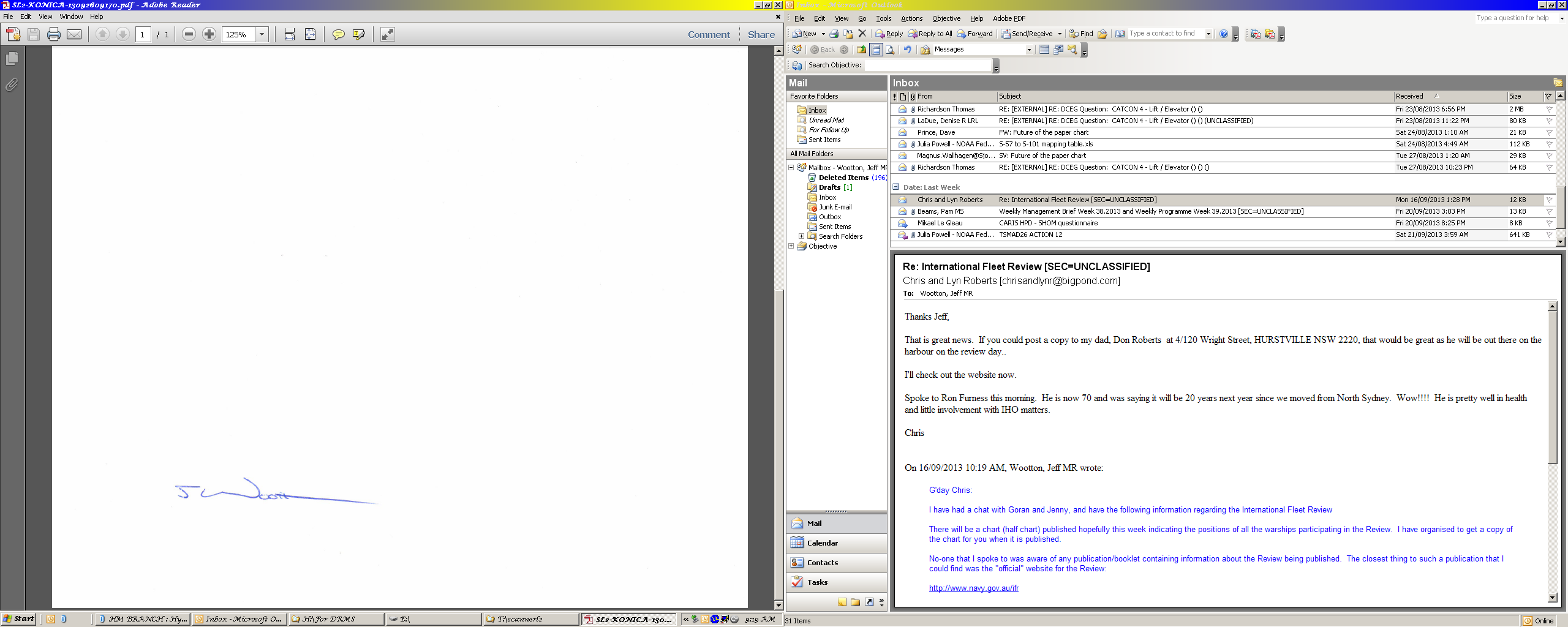 Jeff Wootton,ChairmanAnnex A: Proposed revision of S-4 B-160Annex B: Response formAnnex A to CSPCWG Latter 05/2014Proposed revision of S-4 B-160 (with changes shown)B-160 	UPDATING SYSTEM FOR THE SPECIFICATIONS The Chart Specifications of the IHO must be the developing requirements of nautical charting, including changing navigational procedures and developments in cartographic techniques. The IHO Chart Standardization and Paper Chart Working Group (CSPCWG) is responsible for the updating of the Specifications A Member State finding it necessary to adopt a new specification use a new symbol for a feature for which there is no existing symbol, should the IHB at the earliest opportunity. All such proposals for changes be referred by the IHB to the CSPCWG. Members of the CSPCWG, in their capacity as a standing group of experts, should also identify new points requiring standardization action. Proposed revision of S-4 B-160 (with changes incorporated)B-160 	UPDATING SYSTEM FOR THE SPECIFICATIONS The Chart Specifications of the IHO must be maintained to reflect the developing requirements of nautical charting, including changing navigational procedures and developments in cartographic techniques. The IHO Chart Standardization and Paper Chart Working Group (CSPCWG) is responsible for the updating of the Specifications in accordance with IHO Resolutions 11/2002 and 2/2007 as amended. A Member State finding it necessary to: adopt a new specification, use a new symbol or abbreviation for a feature for which there is no existing INT symbol or abbreviation, oramend an existing specificationshould inform the IHB at the earliest opportunity. All such proposals for changes should be referred by the IHB to the Chairman of the CSPCWG. Members of the CSPCWG, in their capacity as a standing group of experts, should also identify new points requiring standardization action and refer them as soon as possible to the Chairman of CSPCWG. The Chairman of CSPCWG will consider the proposals and, if appropriate, consult any stakeholders and refer the proposals to the IHO Hydrographic Services and Standards Committee (HSSC) for approval as CSPCWG Work Items. Changes which are categorized as ‘clarifications’ according to Resolution 2/2007 as amended are not required to be referred to HSSC; the Chairman of CSPCWG will determine if they should be reviewed by CSPCWG members before incorporation into the Specifications. When the CSPCWG has completed its consideration of any proposals, it must refer them to HSSC to consider the impact of the change and subsequently recommend their submission to IHO Member States by Circular Letter for approval.  The clarifications, revisions and new editions of S-4, incorporating approved changes as appropriate, are published by the IHB and announced by Circular Letter.Annex B to CSPCWG Letter 05/2014CSPCWG10 Action 7 – Revision of S-4 B-160Response Form(please return to CSPCWG Secretary by 28 August 2014)andrew.coleman@ukho.gov.ukFurther comments:Name::Chairman: Jeff WOOTTONAustralian Hydrographic Service, NSW, 2500Secretary: Andrew HEATH-COLEMANUnited Kingdom Hydrographic Office, SomersetTel: +61 2 4223 6508Tel: +44 1823 337900 ext 3656Email: jeff.wootton@defence.gov.auEmail: andrew.coleman@ukho.gov.ukQuestionYesNoDo you agree with the proposed revision of S-4 B-160?